Supplemental Figure 2. Flow Charts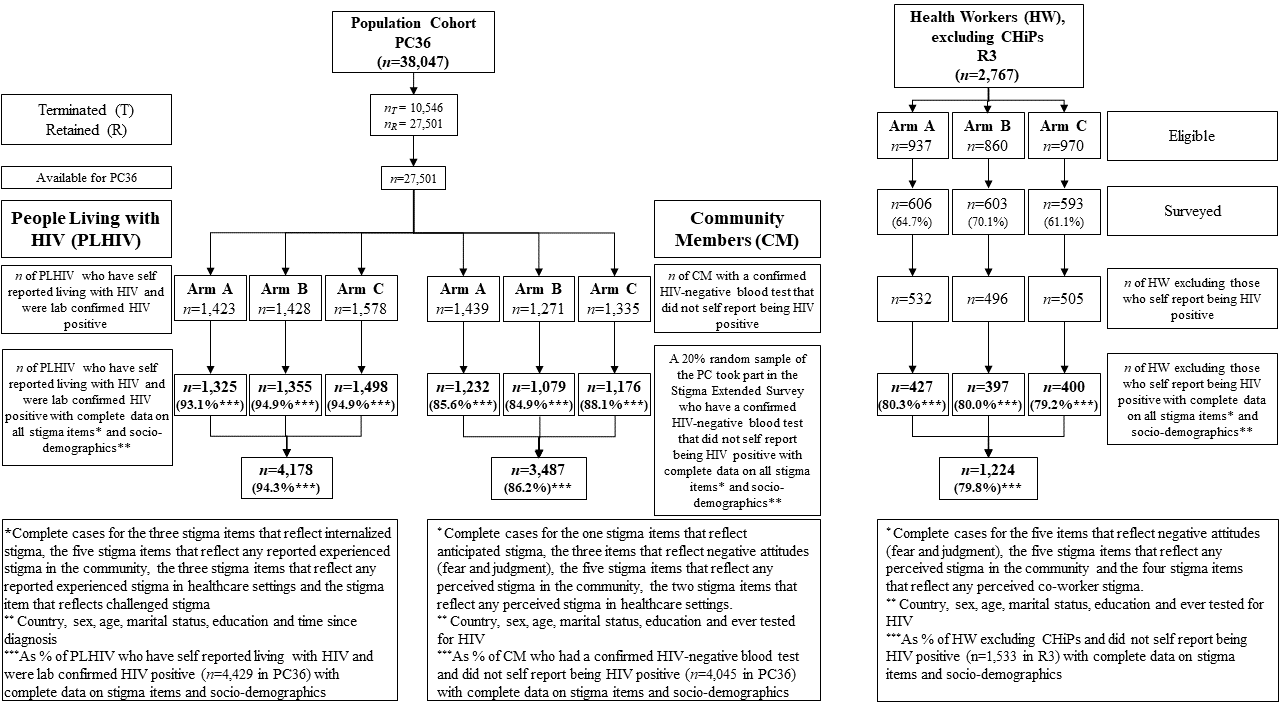 